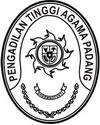 Nomor	: W3-A/        /PL. 07/V/2023		2 Mei 2023Lampiran	: 1 (satu) rangkapPerihal	: Laporan kondisi Gedung Pasca GempaYth. Kepala Biro Perencanaan dan Organisasi Mahkamah Agung RIDiJakartaAssalammu’alaikum. Wr.Wb.,Sehubungan dengan terjadinya Bencana Alam Gempa Bumi tanggal 25 April 2023 dengan Magnitudo 7,3 SR yang berpusat di Kepulauan Mentawai, dan berdasarkan hasil inventarisasi dampak gempa terhadap Gedung Pengadilan di Wilayah Pengadilan Tinggi Agama Padang, bersama ini disampaikan bahwa terdapat 3 Gedung Pengadilan yang terdampak gempa dengan kategori Rusak Ringan  yaitu PTA Padang, PA Tanjung Pati dan PA Padang. Selanjutnya sebagai data dukung laporan terlampir kami kirimkan dokumentasi kondisi dampak gempa terhadap ketiga Gedung Pengadilan tersebut.Demikian kami sampaikan, atas perhatian diucapkan terimakasih.Wassalam,Sekretaris,H.Idris Latif, S.H., M.H.NIP. 196404101993031002